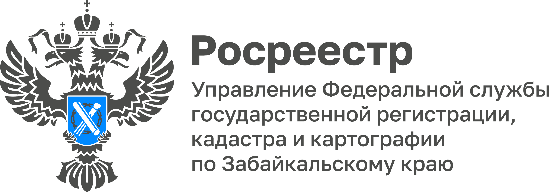 Забайкальский Росреестр: сведения о более 10 тысячах объектов недвижимости внесены в ЕГРН в результате комплексных кадастровых работНа территории Забайкальского края закончены работы по проведению комплексных кадастровых работ.Комплексные кадастровые работы проведены в 11 муниципальных образованиях, в том числе на территории муниципальных районов: Читинский (в 28 кадастровых кварталах), Борзинский (в 2 кадастровых кварталах), Дульдургинский (в 3 кадастровых кварталах), Забайкальский (1 кадастровый квартал), Ононский (1 кадастровый квартал), Приаргунский (в 2 кадастровых кварталах), Тунгокоченский (1 кадастровый квартал), Хилокский (1 кадастровый квартал), Агинский (1 кадастровый квартал), поселок Агинское (1 кадастровый квартал), город Чита (в 24 кадастровых кварталах).В результате комплексных кадастровых работ внесено в ЕГРН 10 795 объектов недвижимости, из них: земельных участков – 6 496, объектов капитального строительства – 4 299. В результате комплексных кадастровых работ в вышеуказанных кадастровых кварталах:- уточнено местоположение границ земельных участков; - установлено или уточнено местоположение на земельных участках зданий, сооружений, объектов незавершенного строительства, образования земельных участков, на которых расположены здания, в том числе многоквартирные дома, сооружения, за исключением сооружений, являющихся линейными объектами;- образованы земельные участки; - исправлены реестровые ошибки в сведениях о местоположении границ земельных участков и контуров зданий, сооружений, объектов незавершенного строительства.- Таким образом, собственники земельных участков, расположенных в границах вышеуказанных кварталов, могут получить сведения из ЕГРН о координатах своего земельного участка, не осуществляя финансовых затрат на услуги кадастрового инженера, которые пришлось бы нести при индивидуальном межевании земельных участков, - отметила Татьяна Лобан, заместитель руководителя Управления Росреестра по Забайкальскому краю.#Росреестр #РосреестрЧита #РосреестрЗабайкальскийКрай #ЗабайкальскийРосреестр #Росреестр75 #ЕГРН #КомплексныеКадастровыеРаботы